First Name of Application CV No: 1650846Whatsapp Mobile: +971504753686 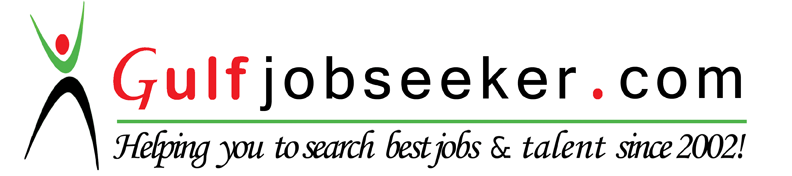 Profile SummaryA dynamic and multitalented professional with an extensive understanding of personnel/ technical knowledge. completed of professional training in Shipping & Logistics that have laid the foundation for building a promising career in today’s corporate arena	Personality TraitsSkill setsEffective written & verbal communication skills.Possess commendable leadership and motivational skills. Strong analytical aptitude with the ability to understand and analyse.Skilled in maintaining and developing professional relationships.Possess dedicated, enthusiastic and hardworking nature.Languages known- English,Malayalam,Tamil,HindiComputer Skills: Knowledge in MS Office.                                                                                                                                                                       Educational QualificationInternational Post Graduation Diploma in Shipping and Logistics (IPGDSL) Guiders Academy O.U.MBachelor of Business Administration (BBA) Holy Cross College Of Management And Technology,  Kerala, M.G University.Completed 12th Humanities, 2012, Kerala State Board.Awards  And AchievementsWon 1st  price for the Badmintion Competition conducted by the college sports Authority.Attended various seminars conducted by the college association.Organized several formal and informal events at graduation.Achieved “Best Captaincy Award” for Best Cricket Captain conducted by College Sports Council.won  2nd  Price for Badmintion competition conducted by the Panchayath Authority.InterestsTravellingMusicPlaying cricket,badmintionRidingSwimmingPersonal DetailsDate Of Birth            : 12th June 1992Nationality                 : IndianGender                       : Male Marital Status          : Single